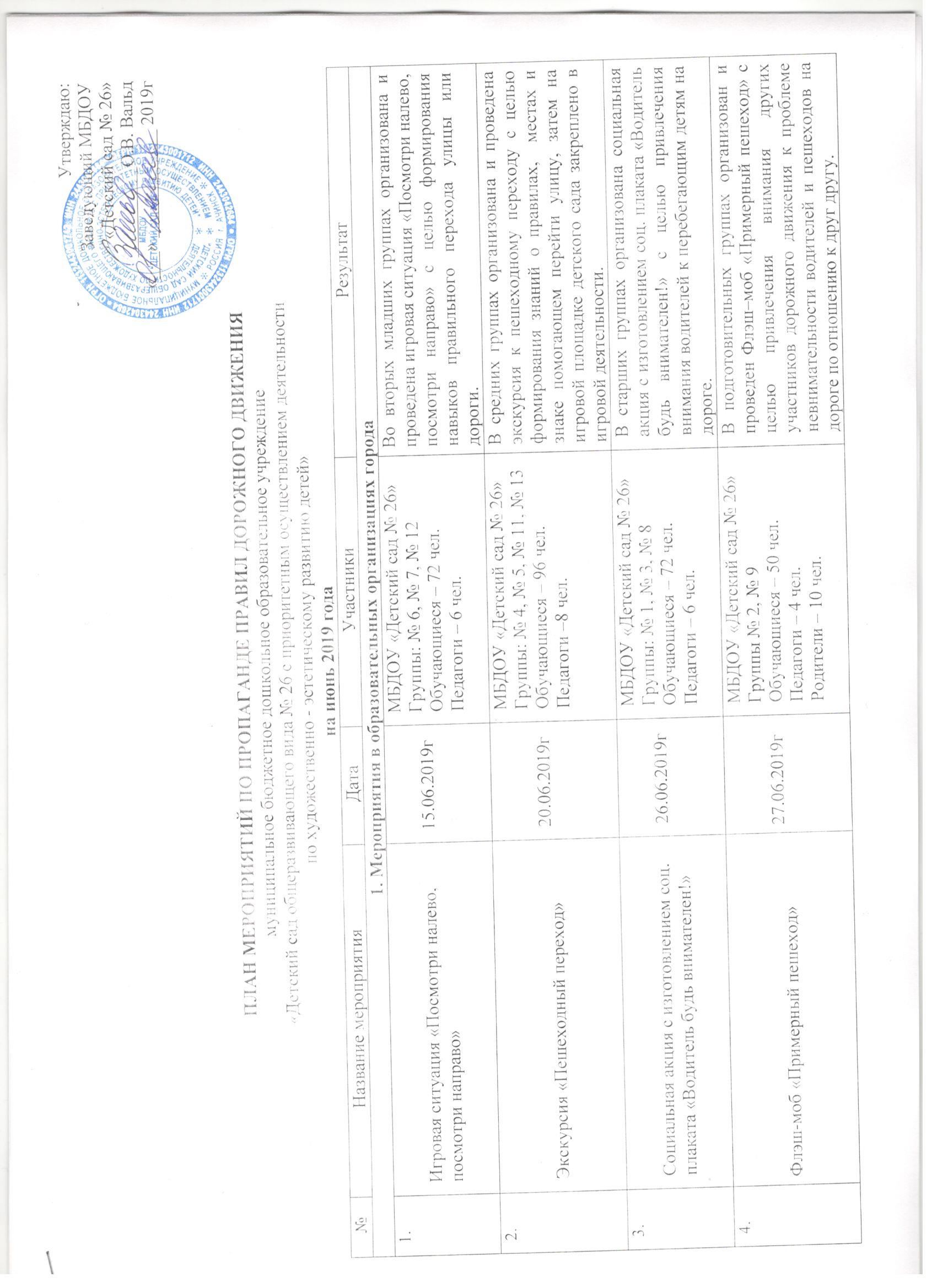 На июль 2019 годаНа август 2019 годаНа сентябрь 2019 годаНа октябрь 2019 годаНа ноябрь 2019 годаНа декабрь 2019 годаИнформацию подготовила воспитатель ответственный, за организацию обучения детей ПДД  в МБДОУ «Детский сад №26» Истомина Е.В.2. Мероприятия с родителями2. Мероприятия с родителями2. Мероприятия с родителями2. Мероприятия с родителями2. Мероприятия с родителями1.Флэш–моб «Примерный пешеход» 27.06.2019гМБДОУ «Детский сад № 26»Группы №2, №9Привлечение родителей к помощи в организации и проведении флеш – моба «Примерный пешеход» с целью привлечения внимания других участников дорожного движения к проблеме невнимательности водителей и пешеходов на дороге по отношению к друг другу.2.Выставка рисунков «Дорожный помощник»21.06.2019гМБДОУ «Детский сад №26»Группа №1, №3, №5, №8Привлечение родителей к оформлению детской выставке рисунков «Дорожный помощник» с целью передачи детских впечатлений от экскурсии к пешеходному переходу, через художественную деятельность.№Название мероприятияДатаУчастникиРезультат1. Мероприятия в образовательных организациях города1. Мероприятия в образовательных организациях города1. Мероприятия в образовательных организациях города1. Мероприятия в образовательных организациях города1. Мероприятия в образовательных организациях города1.Игровая ситуация «Летние забавы во дворе»4.07.2019гМБДОУ «Детский сад № 26»Группы: № 6, № 7, № 12Обучающиеся – 72 чел.Педагоги – 6 чел.Во вторых младших группах организована и проведена игровая ситуация «Летние забавы во дворе» с целью формирования навыков безопасного поведения во дворах, придомовой территории и вблизи игровых площадок.2.Сюжетно – ролевая игра «Велосипед – польза или вред?»11.07.2019гМБДОУ «Детский сад № 26»Группы: № 4, № 5, № 11, № 13Обучающиеся – 96 чел.Педагоги –8 чел.В средних группах организована и проведена  сюжетно – ролевая игра «Велосипед – польза или вред?» с целью формирования знаний о правилах пользования велосипедами,  местах на которых можно кататься и мерах защиты детского организма.3.Спортивное развлечение «Безопасный самокат»16.07.2019гМБДОУ «Детский сад № 26»Группы: № 1, № 3, № 8Обучающиеся – 72 чел.Педагоги – 6 чел.Родители - 8 чел.В старших группах организовано  и проведено спортивное развлечение «Безопасный самокат» с целью привлечения внимания детей и родителям к индивидуальным средствам защиты.4.Физкультурный досуг «Мой безопасный двор»17.07.2019гМБДОУ «Детский сад № 26»Группы № 2, № 9Обучающиеся – 50 чел.Педагоги – 4 чел.Родители – 10 чел. В подготовительных группах организован и проведен  физкультурный досуг «Мой безопасный двор» с целью привлечения внимания детей к безопасному поведению на игровых площадках и знакомства детей с подвижными играми по ПДД, в которые можно с удовольствием играть с друзьями во дворе. №Название мероприятияДатаУчастникиРезультат1. Мероприятия в образовательных организациях города1. Мероприятия в образовательных организациях города1. Мероприятия в образовательных организациях города1. Мероприятия в образовательных организациях города1. Мероприятия в образовательных организациях города1.Досуг «Городские приключения Вини -  пуха»7.08.2019гМБДОУ «Детский сад № 26»Группы: № 6, № 7, № 12Обучающиеся – 72 чел.Педагоги – 6 чел.Во вторых младших группах организован и проведен  досуг «Городские приключения Вини -  пуха» с целью знакомства детей с элементарными правилами ПДД. 2.Дидактическая игра «Знать или не знать – вот в чем вопрос…»9.08.2019гМБДОУ «Детский сад № 26»Группы: № 4, № 5, № 11, № 13Обучающиеся – 96 чел.Педагоги –8 чел.В средних группах организована и проведена  дидактическая игра «Знать или не знать – вот в чем вопрос…» с целью формирования знаний детей о правилах безопасного поведения на дорогах,  знаках, автомобилях. 3.Агитационные листовки «Правила знай – ПДД изучай!»13.08.2019гМБДОУ «Детский сад № 26»Группы: № 1, № 3, № 8Обучающиеся – 72 чел.Педагоги – 6 чел.Родители - 10 чел.В старших группах организована социальная акция с раздачей  агитационных листовок «Правила знай – ПДД изучай!» с целью привлечения общественности к изучению и соблюдению правил дорожного движения. 4.Челлендж акция «Три цвета»21.08.2019гМБДОУ «Детский сад № 26»Группы № 2, № 9Обучающиеся – 50 чел.Педагоги – 4 чел.Родители – 10 чел. В подготовительных группах организована и проведена  Челлендж акция «Три цвета» с целью привлечения внимания водителей к соблюдению правил поведения на дорогах, перед пешеходными переходами и перекрестках. №Название мероприятияДатаУчастникиРезультат1. Мероприятия в образовательных организациях города1. Мероприятия в образовательных организациях города1. Мероприятия в образовательных организациях города1. Мероприятия в образовательных организациях города1. Мероприятия в образовательных организациях города1.Просмотр мультфильма из цикла Уроки тетушки Совы «Грамота пешехода»6.09.2019гМБДОУ «Детский сад № 26»Группы: № 6, № 7, № 12Обучающиеся – 72 чел.Педагоги – 6 чел.Для детей вторых младших групп организован показан мультфильма из цикла Уроки тетушки Совы «Грамота пешехода»   с целью знакомства детей с элементарными правилами безопасного поведения на дорогах и созданию хорошего настроения у детей.2.Игровая ситуация «Пешеходный переход - направо или налево»10.09.2019гМБДОУ «Детский сад № 26»Группы: № 4, № 5, № 11, № 13Обучающиеся – 96 чел.Педагоги –8 чел.В средних группах организована и проведена  игровая ситуация «Пешеходный переход - направо или налево» с целью формирования знаний правильного перехода улицы или дороги,  местах и знаке помогающем перейти улицу.3.Индивидуальный маршрут «Мой безопасный путь»13.09.2019гМБДОУ «Детский сад № 26»Группы: № 1, № 3, № 8Обучающиеся – 72 чел.Педагоги – 6 чел.Родители - 10 чел.С детьми и родителями старших групп  разработан индивидуальный маршрут «Мой безопасный путь» для того чтобы дети могли знать о всех опасностях на дороге от дома до детского сада. 4.Целевая прогулка «Скрытые опасности на дороге или как не попасть в ловушку»18.09.2019гМБДОУ «Детский сад № 26»Группы № 2, № 9Обучающиеся – 50 чел.Педагоги – 4 чел.Родители – 10 чел. В подготовительных группах организована и проведена  целевая прогулка «Скрытые опасности на дороге или как не попасть в ловушку» с целью привлечения внимания детей к ловушкам и скрытым опасностям на дорогах.№Название мероприятияДатаУчастникиРезультат1. Мероприятия в образовательных организациях города1. Мероприятия в образовательных организациях города1. Мероприятия в образовательных организациях города1. Мероприятия в образовательных организациях города1. Мероприятия в образовательных организациях города1.Беседа с просмотром иллюстраций «Территория безопасности или правила начинаются с малого»10.10.2019гМБДОУ «Детский сад № 26»Группы: № 6, № 7, № 12Обучающиеся – 72 чел.Педагоги – 6 чел.С детьми вторых младших групп проведена беседа  с просмотром иллюстраций «Территория безопасности или правила начинаются с малого» с целью знакомства детей с элементарными правилами безопасного поведения на дорогах.2.Цикл иллюстраций «Изучаем виды транспорта»15.10.2019гМБДОУ «Детский сад № 26»Группы: № 4, № 5, № 11, № 13Обучающиеся – 96 чел.Педагоги –8 чел.Для детей средних групп создан просмотр иллюстраций разбитый на циклы «Изучаем виды транспорта» с целью формирования знаний детей о видах и назначении транспортных средств и умении его классифицировать.3.Выставка рисунков «Транспорт прошлого, настоящего и будущего»19.10.2019гМБДОУ «Детский сад № 26»Группы: № 1, № 3, № 8Обучающиеся – 72 чел.Педагоги – 6 чел.Родители – 6 чел.С детьми и родителями старших групп организована  выставка рисунков «Транспорт прошлого, настоящего и будущего» с целью  развития у детей творческой фантазии и конструкторских подходов.4.Танцевальное ассорти «Уличные помощники»30.10.2019гМБДОУ «Детский сад № 26»Группы № 2, № 9Обучающиеся – 50 чел.Педагоги – 4 чел.Родители – 10 чел. С детьми подготовительных групп организован показ  танцевального ассорти «Уличные помощники» для того чтобы дети могли поздравить сотрудников ГИБДД с праздником и поделиться своим хорошим настроением.2. Городские мероприятия (акции, конкурсы, игры, квесты)2. Городские мероприятия (акции, конкурсы, игры, квесты)2. Городские мероприятия (акции, конкурсы, игры, квесты)2. Городские мероприятия (акции, конкурсы, игры, квесты)2. Городские мероприятия (акции, конкурсы, игры, квесты)1.Профилактическая акция «Выйти из сумрака» (в рамках проведения четвертого этапа профилактического мероприятия «Декада дорожной безопасности детей»)14.10 – 23.10.2019гМБДОУ «Детский сад № 26»Группы: № 4, № 5, № 11, № 13Обучающиеся – 96 чел.Педагоги –8 чел.Пропаганда использования участниками дорожного движения световозвращающих элементов2.Профилактическая акция «Пристегни самое дорогое» (в рамках проведения четвертого этапа профилактического мероприятия «Декада дорожной безопасности детей)14.10 – 23.10.2019гМБДОУ «Детский сад № 26»Группы: № 6, № 7, № 12, № 1, № 3, № 8.Обучающиеся – 120 чел.Педагоги – 12 чел.Популяризация использования детских удерживающих устройств, повышения ответственности родителей за жизнь ребенка.3.Городской квест по ПДД «Маршрут дорожной безопасности»Октябрь 2019гМБДОУ «Детский сад № 26»Группы № 2, № 9Обучающиеся – 50 чел.Педагоги – 4 чел.Родители – 10 чел. Пропаганда основ безопасного поведения на дороге, изучение дорожных правил через игру.№Название мероприятияДатаУчастникиРезультат1. Мероприятия в образовательных организациях города1. Мероприятия в образовательных организациях города1. Мероприятия в образовательных организациях города1. Мероприятия в образовательных организациях города1. Мероприятия в образовательных организациях города1.Подвижная игра «Наш чудесный самолет отправляется в полет»5.11.2019гМБДОУ «Детский сад № 26»Группы: № 6, № 7, № 12Обучающиеся – 72 чел.Педагоги – 6 чел.Для детей вторых младших групп организована и проведена подвижная игра «Наш чудесный самолет отправляется в полет» с целью знакомства детей с воздушным транспортом, умение различать и называть части самолета. 2.НОД по рисованию «Раз полоска, два полоска»13.11.2019гМБДОУ «Детский сад № 26»Группы: № 4, № 5, № 11, № 13Обучающиеся – 96 чел.Педагоги –8 чел.В средних группах организован и проведен НОД по рисованию «Раз полоска, два полоска» в процессе рисования дети продолжат закреплять знания о пешеходном переходе, о его предназначении и о том, что пешеходный переход это безопасное место для перехода улицы.3.Конструирование из бумаги «Самолет»19.11.2019гМБДОУ «Детский сад № 26»Группы: № 1, № 3, № 8Обучающиеся – 72 чел.Педагоги – 6 чел.С детьми старших групп организована игра по конструированию из бумаги «Самолет» в процессе игры дети смогут научится складывать, сгибать и загибать бумагу разными способами, для достижения нужного результата - самолета.4.Познавательный досуг «Приключение Ежика в городе»22.11.2019гМБДОУ «Детский сад № 26»Группы № 2, № 9Обучающиеся – 50 чел.Педагоги – 4 чел.Родители – 10 чел. Для детей подготовительных групп организован и проведен познавательный досуг «Приключение Ежика в городе» с целью закрепления знаний детей о правилах дорожного движения и умения различать и называть дорожные знаки.2. Городские мероприятия (акции, конкурсы, игры, квесты)2. Городские мероприятия (акции, конкурсы, игры, квесты)2. Городские мероприятия (акции, конкурсы, игры, квесты)2. Городские мероприятия (акции, конкурсы, игры, квесты)2. Городские мероприятия (акции, конкурсы, игры, квесты)1.Конкурс уголков безопасности «Изучаем ПДД»Ноябрь 2019гМБДОУ «Детский сад № 26»Пропаганда безопасности дорожного движения, предупреждение детского дорожно – транспортного травматизма.2.Конкурс страниц безопасности на официальных сайтах образовательных учрежденийНоябрь 2019гМБДОУ «Детский сад № 26»Пропаганда безопасности дорожного движения, предупреждение детского дорожно – транспортного травматизма.№Название мероприятияДатаУчастникиРезультат1. Мероприятия в образовательных организациях города1. Мероприятия в образовательных организациях города1. Мероприятия в образовательных организациях города1. Мероприятия в образовательных организациях города1. Мероприятия в образовательных организациях города1.Чтение художественной литературы «Торопыжка в гостях у малышей»12.12.2019гМБДОУ «Детский сад № 26»Группы: № 6, № 7, № 12Обучающиеся – 72 чел.Педагоги – 6 чел.Во  вторых младших группах организовано чтение художественной литературы «Торопыжка в гостях у малышей» с обыгрыванием ситуаций, которые могут привести к несчастным случаям на дороге. 2.Сюжетно – дидактическая игра «Нам на улице не страшно»13.12.2019гМБДОУ «Детский сад № 26»Группы: № 4, № 5, № 11, № 13Обучающиеся – 96 чел.Педагоги –8 чел.В средних группах организована и проведена сюжетно – дидактическая игра «Нам на улице не страшно» с целью формирования знаний о правилах дорожного движения, объяснения детям алгоритма  перехода проезжей части. 3.«Мастерская Светофорика» по изучению дорожных знаков18.12.2019гМБДОУ «Детский сад № 26»Группы: № 1, № 3, № 8Обучающиеся – 72 чел.Педагоги – 6 чел.Для детей старших групп организована «Мастерская Светофорика» с целью расширения знаний детей о правилах поведения на улице, о дорожных знаках и их назначении.4.Сюжетно - ролевая игра «Берегись автомобиля»19.12.2019гМБДОУ «Детский сад № 26»Группы № 2, № 9Обучающиеся – 50 чел.Педагоги – 4 чел.В подготовительных группах организован и проведен сюжетно ролевая игра «Берегись автомобиля» с целью уточнения знаний детей о правилах поведения на улицах города. Воспитания внимательности, умения ориентироваться при переходе улицы. 1.Профилактическая акция «Безопасная горка» (в рамках проведения пятого этапа профилактического мероприятия Декада дорожной безопасности детей») 16.12 – 25.12.2019гМБДОУ «Детский сад № 26»Группы: № 6, № 7, № 12, № 1, №3Обучающиеся – 100 чел.Педагоги – 8 чел.Создание безопасных условий для детей в новогодних городках2.Профилактическая акция «Я соблюдая ПДД! Соблюдай и ты» (в рамках проведения пятого этапа профилактического мероприятия Декада дорожной безопасности детей»)16.12 – 25.12.2019гМБДОУ «Детский сад № 26»Группы: № 4, № 5, № 11, № 13, №8Обучающиеся – 105 чел.Педагоги –8 чел.Призвать пеших участников движения к безопасному поведению на дороге, во дворах.3.Профилактическая акция «Наших видно» (в рамках проведения пятого этапа профилактического мероприятия Декада дорожной безопасности детей»)16.12 – 25.12.2019гМБДОУ «Детский сад № 26»Группы № 2, № 9Обучающиеся – 50 чел.Педагоги – 4 чел.Популяризация использования световозвращающих элементов.